PROGRAMA ANALÍTICODISCIPLINAUNIVERSIDADE FEDERAL RURAL DO RIO DE JANEIROPRÓ-REITORIA DE GRADUAÇÃOCÂMARA DE GRADUAÇÃOCódigo: IH707TEORIA DOS JOGOSCréditos: (4T–0P)Cada crédito corresponde a 15 horas aula teóricaINSTITUTO DE CIÊNCIAS SOCIAIS APLICADASDEPARTAMENTO DE CIÊNCIAS ECONÔMICASEMENTA: A representação da interação estratégica. Jogos simultâneos com informação completa. Jogos estritamente competitivos e estratégia mista. Jogos sequenciais com informação completa. Jogos com informação incompleta.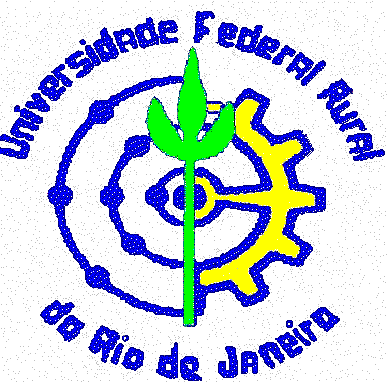 